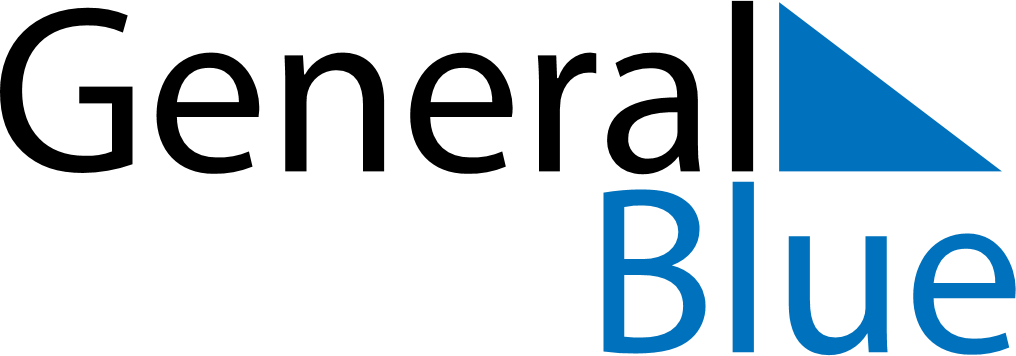 January 2024January 2024January 2024BarbadosBarbadosMONTUEWEDTHUFRISATSUN1234567New Year’s Day89101112131415161718192021Errol Barrow Day22232425262728293031